Supplementary MaterialSupplementary Table 1. Synoptic data from the field campaigns performed during fall, winter, and spring, including measurements of temperature (Temp), salinity (Sal), pH@25= Spectrophotometric pH, total alkalinity (AT), chlorophyll-a (Chl-a), nitrate, phosphate and silicic acid. Distance (Km) 0 was the closest station to the glacier. Supplementary Table 2. Regression coefficients for surface npCO2-%DO, npCO2-Salinity and pCO2-Temperature relationships. Data from the mooring deployed at 10 ± 1 m Seno Ballena fjord from March–December 2018. 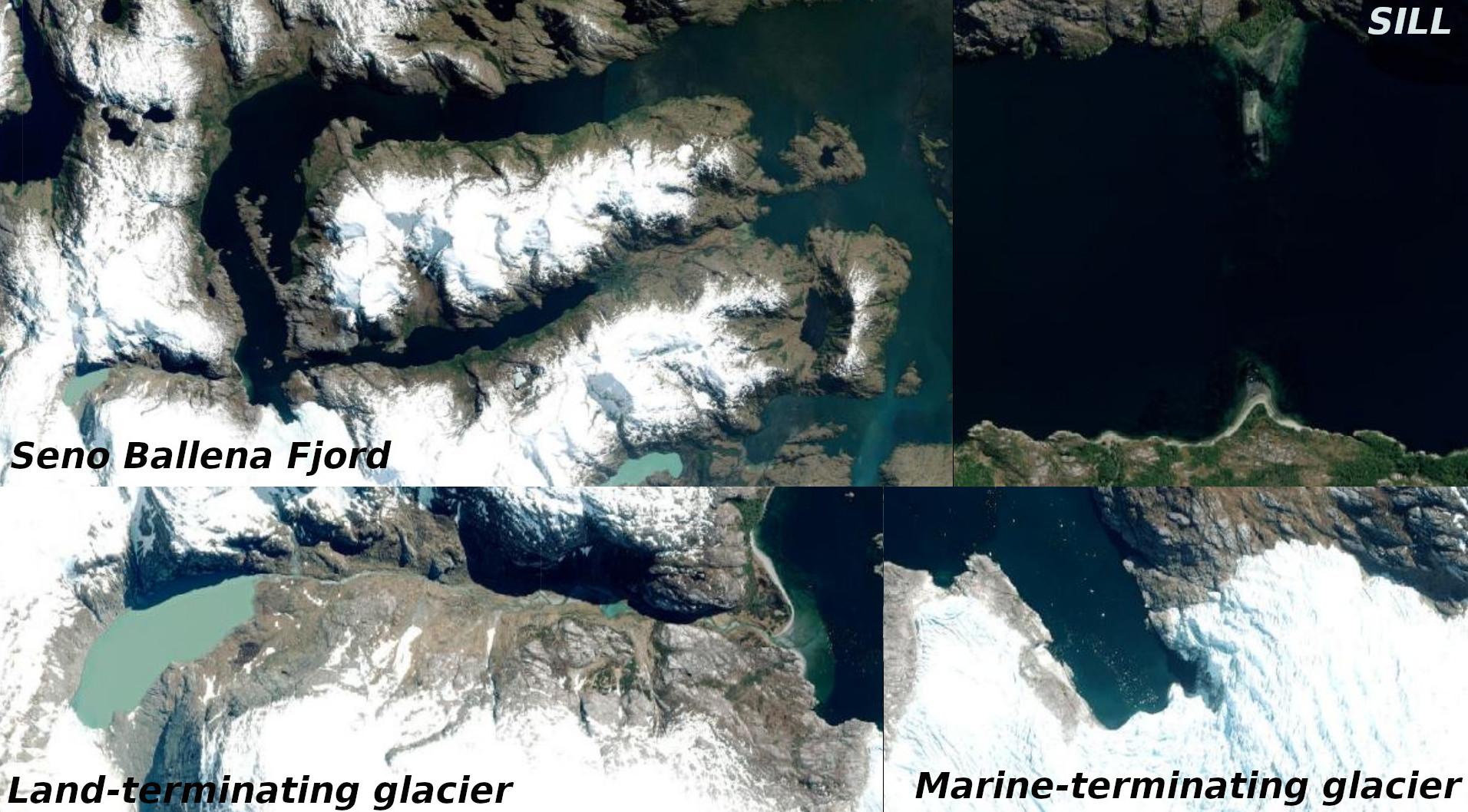 Supplementary Figure 1. Satellite view of the marine and land terminating of the Santa Ines glacier and the sill in the Seno Ballena fjord. Source: Esri, Maxar, GeoEye, Earthstar Geographics, CNES/Airbus DS, USDA, USGS, AeroGRID, IGN, and the GIS User Community (accessed 22 April 2021 at https://landlook.usgs.gov/landlook/viewer.html).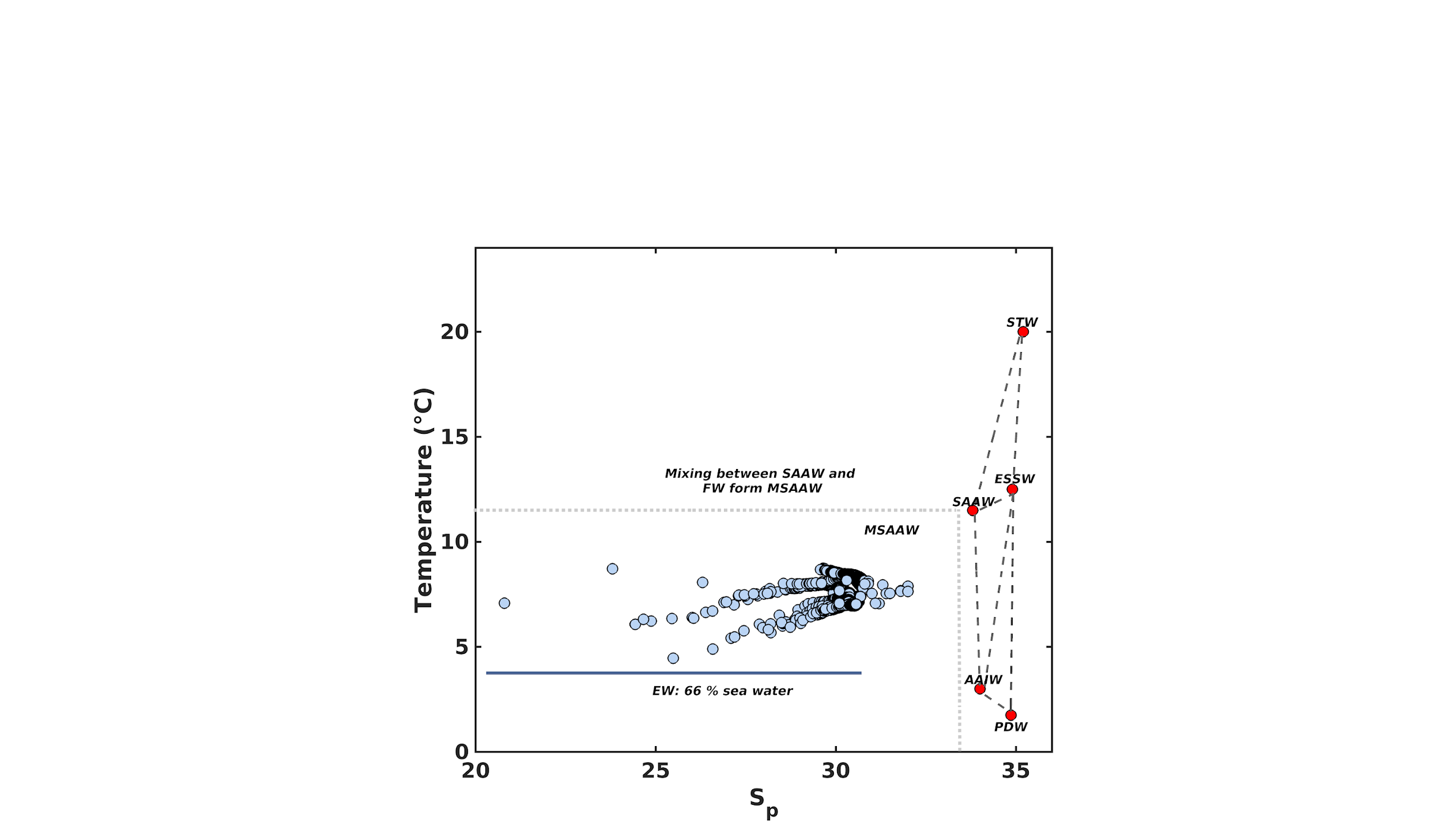 Supplementary Figure 2.  T-S diagram the information from the campaigns oceanography from the Seno Ballena Fjord and mixing triangles (STW=Subtropical Water, SAAW = Subantarctic Water; ESSW = Equatorial Subsurface Water; AAIW =  Antarctic Intermediate Water; PDW = Pacific Deep Water). MSAAW= Modified Sub-Antarctic Waters mass and EW = Estuarine Water. Our data do not fit the triangles of mixture. However, they were close to the SAAW point. The water mass of the Seno ballena Fjord originates from SAAW that enters the Magellan Strait  and mixes with freshwater (FW) and produces this wide range of variability in the parameters of temperature and salinity.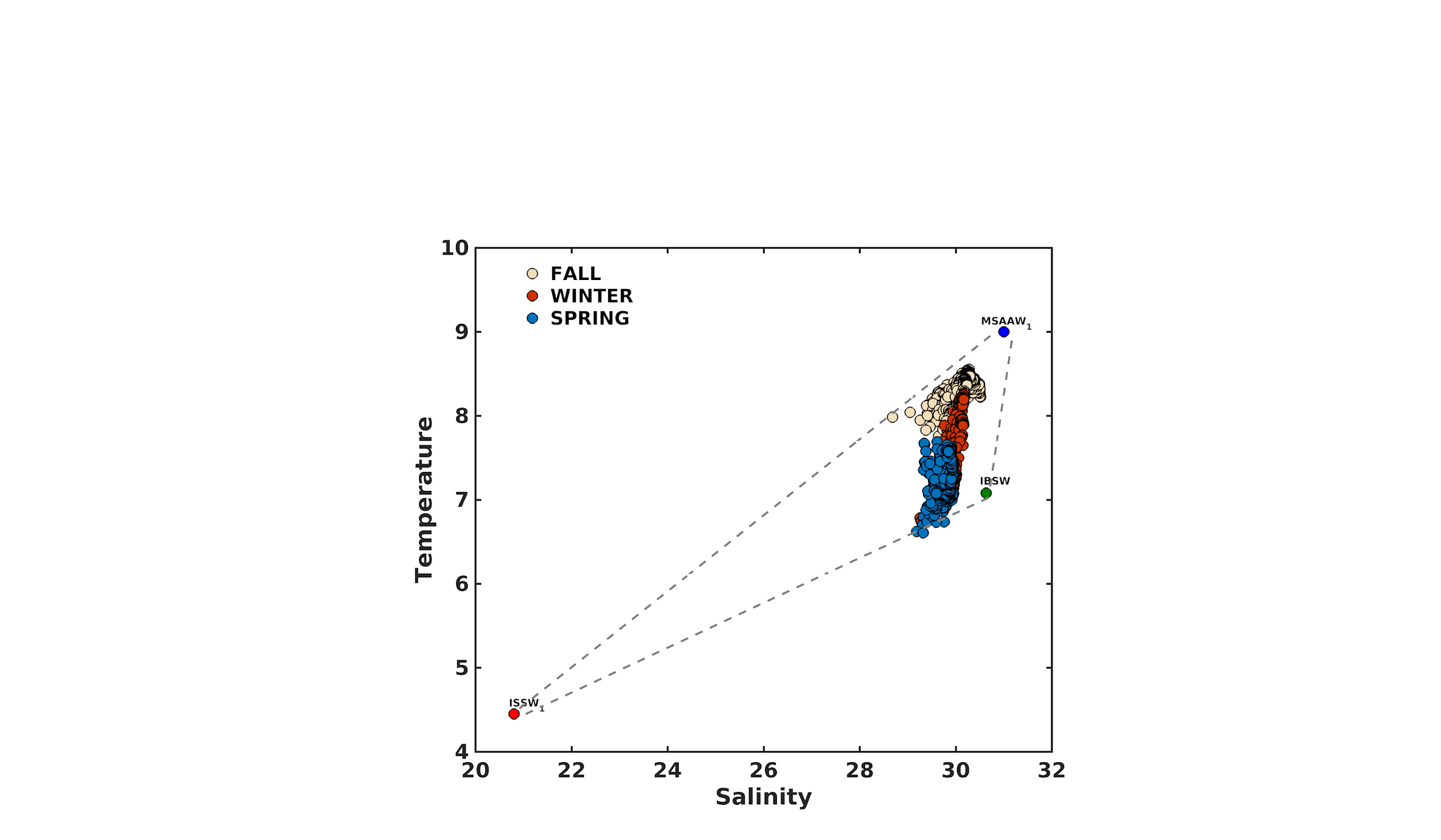 Supplementary Figure 3. T-S diagram of time series from Seno Ballena Fjord and end-member of water-mass:  ISSW1 (Inner Surface Source Water), IBSW2 (Inner Bottom Source Water), MSAAW1 (Modified Subantarctic Water). 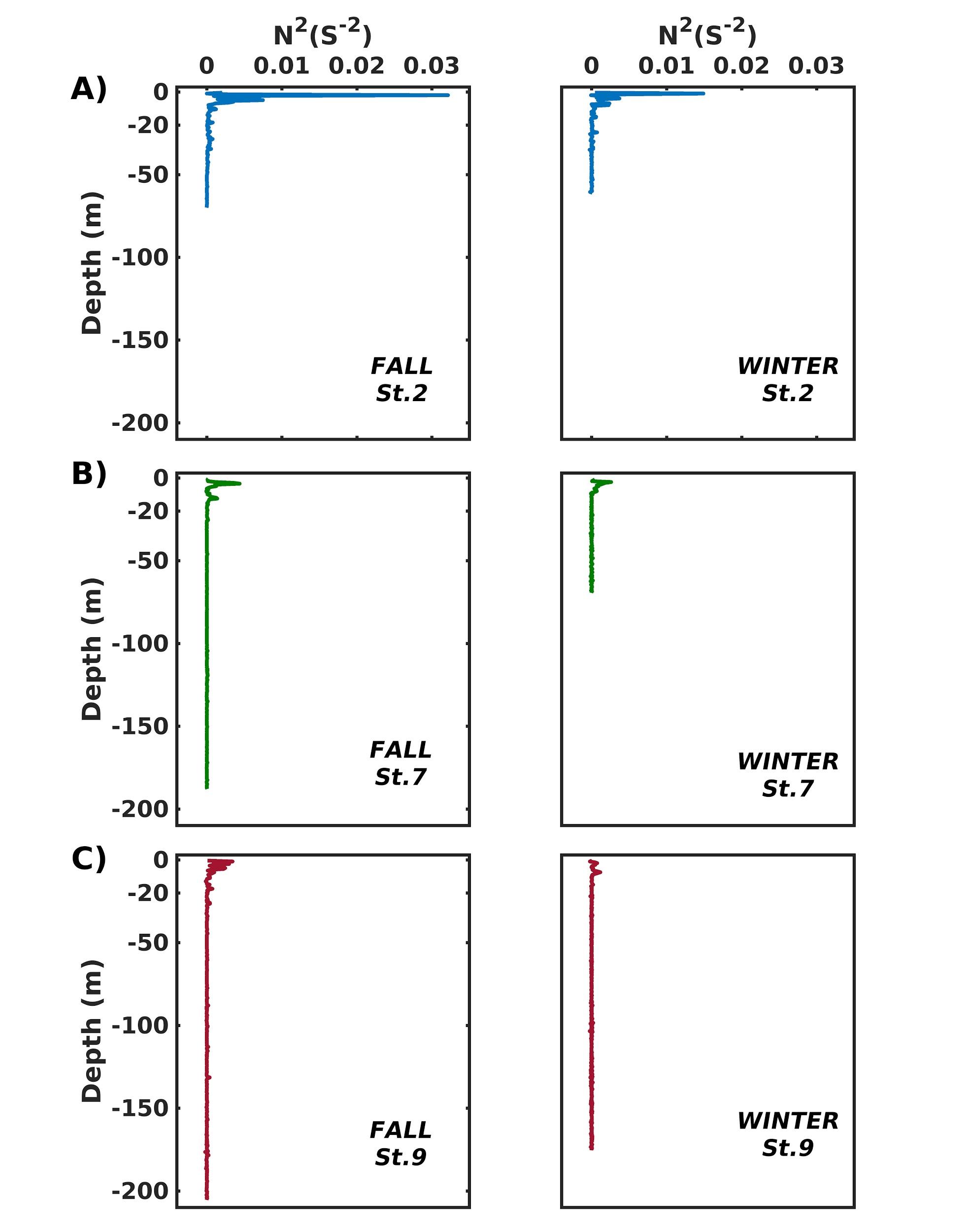 Supplementary Figure 4. Vertical profiles of Brunt-Väisälä frequency for fall and winter, 2018. (A) blue-line, (B) green-line (C) red-line corresponds to one sampling station in the inner sill, outer sill, and off-shelf sections, respectively.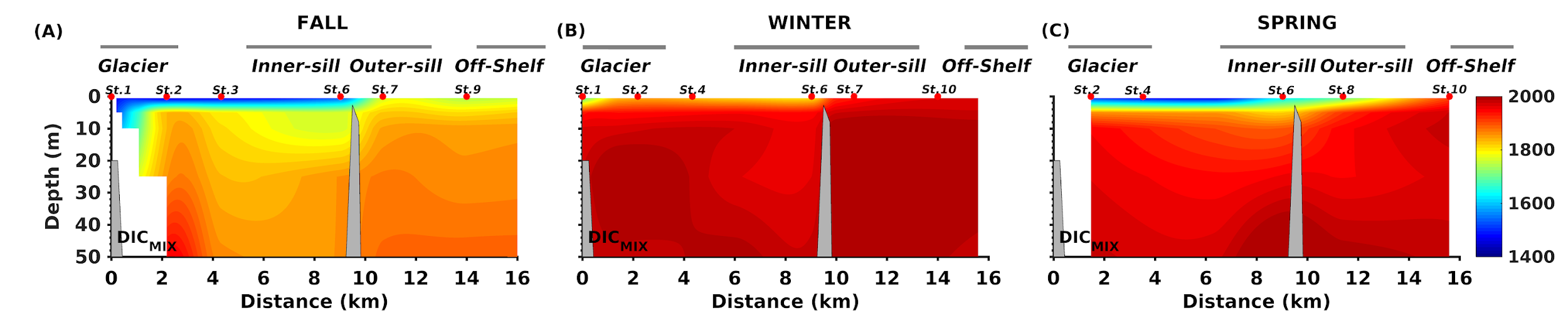 Supplementary Figure 5. Vertical distribution of dissolved inorganic carbon of mixture (DICmix; A-C) along the Seno Ballena Fjord transect, during austral fall, winter, and spring 2018. Red markers correspond to synoptic sampling stations and grey horizontal lines indicate the extent of each section of the fjord. 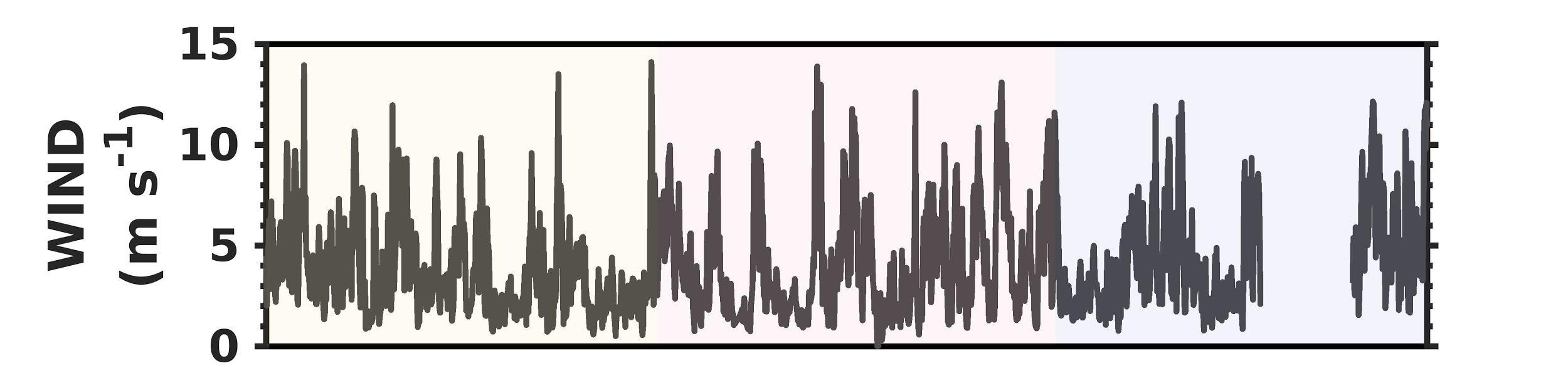 Supplementary Figure 6. Records of speed wind were obtained during the study period at a meteorological station near the study area (Chile Meteorological Directorate, Alberto Hurtado School station, Coordinates: -53.16694S°, -70.94528W°), registered from March to December 2018 at the Seno Ballena fjord.  Supplementary Table 3. Statistical description (minimum, maximum, standard deviation, mean) of physical and chemical parameters obtained from the mooring located outside of sill at 10 ± 1 m in Seno Ballena Fjord. Supplementary Table 4. Process contributions to Changes in pCO2. ΔpCO2 is the difference of pCO2 between the  and ; positive (or negative)  values denote the increase (or decrease) months average each day.Data (YYYY/MM/DD)Lat (°)Long (°)Distance (km)Depth (m)Temp (°c)SalpH@25AT (μmolkg-1)Chl-a (mg m-3)Nitrate (µm)Phosphate (µm)Silicic acid (µm)2018-03-20-53.7-72.622.180.56.0724.47.7216470.555.80.80.32018-03-20-53.70-72.622.18107.9829.67.7319730.557.311.62018-03-20-53.7-72.622.18257.7530.17.6819740.4811.92018-03-20-53.7-72.622.18507.4130.67.4420470.0214.11.84.52018-03-20-53.68-72.624.3357.929.27.7419540.456.60.812018-03-20-53.68-72.624.33107.9729.67.7119350.570.91.32018-03-20-53.68-72.624.33257.88307.7119590.47.911.42018-03-20-53.68-72.624.33507.6630.27.6320230.049.91.21.52018-03-20-53.67-72.589.030.57.4326.37.7417490.4460.70.32018-03-20-53.67-72.589.03107.9629.67.7118600.486.90.81.22018-03-20-53.67-72.589.03257.95307.7119940.227.511.32018-03-20-53.68-72.5610.70.57.8528.97.7119420.296.50.702018-03-21-53.68-72.5610.758.1529.97.7119480.326.70.70.52018-03-21-53.68-72.5610.7108.22307.7120020.256.90.802018-03-21-53.68-72.5610.7258.3830.47.7220110.257.10.802018-03-21-53.68-72.5610.7508.330.57.7120160.187.30.80.62018-03-21-53.67-72.51140.58.0228.67.7319170.4760.70.22018-03-21-53.67-72.511458.0929.67.7319480.476.80.70.62018-03-21-53.67-72.5114108.3230.17.7420070.416.90.802018-03-21-53.67-72.5114258.4330.47.7419930.326.90.802018-03-21-53.67-72.5114508.3330.57.7520340.2570.802018-03-21-53.68-72.3922.30.58.7229.67.7319910.285.90.702018-03-21-53.68-72.3922.358.6229.97.7519990.346.30.70.62018-03-21-53.68-72.3922.3108.54307.7420090.316.60.802018-03-21-53.68-72.3922.3258.4330.57.720060.366.90.902018-03-21-53.68-72.3922.3508.3530.57.732019No Data6.90.902018-08-24-53.72-72.620-0.54.4625.497.6616430.074.7No Data5.42018-08-24-53.72-72.620-57.129.377.6819920.135.9No Data4.72018-08-24-53.72-72.620-107.2729.967.6620400.047.2No Data4.72018-08-24-53.72-72.620-257.3430.277.6620520.017.6No Data4.72018-08-24-53.72-72.620-507.3630.377.6420530.018.3No Data4.22018-08-24-53.71-72.621.47-0.55.4727.197.6818760.132.4No Data4.32018-08-24-53.71-72.621.47-56.8129.357.6820140.124.8No Data4.32018-08-24-53.71-72.621.47-107.0130.027.7120510.085.3No Data4.32018-08-24-53.71-72.621.47-257.230.337.6620560.034.3No Data5.52018-08-24-53.71-72.621.47-507.2430.367.720550.014.5No Data3.22018-08-24-53.67-72.616.04-0.56.2929.257.6518680.093No Data3.42018-08-24-53.67-72.616.04-56.7929.86No DataNo Data0.063.2No Data3.82018-08-24-53.67-72.616.04-106.9830.17.6820470.043.5No Data3.92018-08-24-53.67-72.616.04-257.130.237.6820230.043.8No Data3.92018-08-24-53.67-72.616.04-507.2230.297.7120390.014No Data4.82018-08-24-53.67-72.589.03-0.55.8228.127.6518760.053No Data3.72018-08-24-53.67-72.589.03-56.8829.87.6820220.053.1No Data3.92018-08-24-53.67-72.589.03-106.9930.157.6820150.123.3No Data4.22018-08-24-53.67-72.589.03-257.1330.347.6620200.044.7No Data4.32018-08-24-53.67-72.589.03-507.1530.357.6820460.014.8No Data4.32018-08-24-53.67-72.5610.01-0.56.7129.677.6820000.023.6No Data3.12018-08-24-53.67-72.5610.01-57.0230.337.6820300.033.8No Data3.62018-08-24-53.67-72.5610.01-107.0630.67.6820600.024.3No Data4.22018-08-24-53.67-72.5610.01-257.0730.67.6820590.02No DataNo DataNo Data2018-08-24-53.67-72.5610.01-507.1330.627.720630.014.6No Data4.52018-08-25-53.67-72.4915.6-0.56.9230.117.7120340.033.4No Data4.22018-08-25-53.67-72.4915.6-56.9830.397.7120320.023.6No Data32018-08-25-53.67-72.4915.6-106.9830.487.720540.033.7No Data4.32018-08-25-53.67-72.4915.6-257.0230.567.6820570.024.2No Data3.72018-08-25-53.67-72.4915.6-507.0330.567.7120610.024.8No Data2.72018-12-05-53.71-72.621.47-0.57.0820.87.7213730.795.60.63.42018-12-05-53.71-72.621.47-57.0730.17.9619703.236.50.71.22018-12-05-53.71-72.621.47-107.0731.27.720352.85100.93.42018-12-05-53.71-72.621.47-257.0631.27.6420500.2410.11.23.62018-12-05-53.71-72.621.47-507.0831.17.6420530.14121.34.52018-12-05-53.67-72.616.3-0.58.7223.87.815801.323.70.41.22018-12-05-53.67-72.616.3-58.1630.37.8620053.098.70.80.72018-12-05-53.67-72.616.3-108.1530.87.7420362.479.20.81.52018-12-05-53.67-72.616.3-258.1230.97.7120471.1510.713.42018-12-05-53.67-72.616.3-508.0130.97.6820560.3112.91.14.52018-12-05-53.67-72.589.03-0.58.0726.37.7217332.785.80.42.82018-12-05-53.67-72.589.03-58.0329.67.7919481.566.90.41.32018-12-05-53.67-72.589.03-10830.87.7920191.569.70.81.92018-12-05-53.67-72.589.03-257.9531.37.7220530.9210.40.93.12018-12-05-53.67-72.589.03-507.89327.7220600.5612.114.42018-12-05-53.67-72.5411.4-0.57.5528.17.7218512.357.20.422018-12-05-53.67-72.5411.4-57.54317.7120381.759.90.722018-12-05-53.67-72.5411.4-107.5431.57.7220800.611.70.922018-12-05-53.67-72.5411.4-257.5431.47.7120780.811.60.92.42018-12-05-53.67-72.5411.4-507.5531.57.7220781.358.30.72.92018-12-05-53.67-72.4915.6-0.57.6730.17.7320171.739.50.82.82018-12-05-53.67-72.4915.6-57.6731.87.7320722.428.20.61.12018-12-05-53.67-72.4915.6-107.6631.87.7320741.3590.81.92018-12-05-53.67-72.4915.6-257.6531.87.7520811.1711.30.92.32018-12-05-53.67-72.4915.6-507.64327.7420821.0613.60.92.9SeasonalnpCO2  - %DOnpCO2  - %DOnpCO2  - SalinitynpCO2  - SalinitypCO2 - TemperaturepCO2 - TemperatureSeasonalR2PR2PR2PFall0.006>0.00010.033<0.00010.003>0.0001Winter0.004>0.00010.037<0.00010.415<0.0001Spring0.479<0.00010.303<0.00010.013>0.0001SeasonSalTemp (°C)pCO2 (µatm)pHΩArO2 (µmol kg-1)FallMin28.77.82408.00.9291Max30.58.64318.12.0474SD0.20.2260.00.122Mean30.18.33858.01.3316WinterMin29.36.73658.01.2240Max30.28.34338.12.4913SD0.20.4100.00.272Mean29.97.43988.01.4343SpringMin29.26.61678.01.3237Max30.07.74718.34.0681SD0.20.2470.10.339Mean29.87.23658.11.6343MonthsMixBioGasTempeMarchΔpCO2 (μatm)24.6826.3922.760.05AprilΔpCO2 (μatm)30.1331.6230.720.07MayΔpCO2 (μatm)22.6824.6222.90-0.03JunΔpCO2 (μatm)10.8610.7811.25-0.21JulyΔpCO2 (μatm)-1.27-2.15-1.31-0.48AgosΔpCO2 (μatm)-1.09-0.73-0.62-0.09SeptΔpCO2 (μatm)-5.42-4.72-5.47-0.02OctΔpCO2 (μatm)-11.16-4.77-9.950.02NovΔpCO2 (μatm)-17.13-20.40-21.810.29DecΔpCO2 (μatm)-17.22-20.05-17.30-0.10